Student Information Name : _________________________
School  (check box)   SSHS (Campbelton)  DRHS (Dalhousie)  BHS (Bathurst) MVHS (Miramichi) JMH (Miramichi)  NSER (Sunny Corner)  BLMHS (Rexton)  Other :______________________Course selection and score obtained on report card:Parent InformationName : _________________________Telephone (H): ___________________Cell : ______________________Other : ________________________In case of emergency:Name : _________________________Telephone : _____________________RegistrationCompleted registration forms may be scanned and emailed to kerrysh@nbed.nb.caPayments may be made using the e-tranfer payment method or by another agreed upon arrangement.Date and locationJuly 3rd – 17th, 2017 (Bathurst)July 3rd – 17th, 2017 (Miramichi)Parental ConsentI have read and understand the contents of this information pamphlet.   I authorize the school to release the necessary information needed to help my child succeed in his/her summer school course.  _______________________________Parent’s signatureHow the final score is calculatedThis summer school is a credit recover opportunity for students.  Participants will earn a 60% if they successfully complete the course.Tuition Fee300$ per course400$ for 2 coursesPayment methods accepted: Cash or E-tranfer payment(You will be given a receipt upon payment)Courses offered (minimum of 8 students required for course to be offered)English and Math Grades 10 and 11 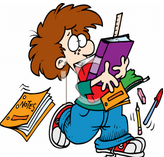 